КАРАР                                                                              РЕШЕНИЕ«07» июль  2022 й.                         № 36/251                    «07» июля 2022 г.ОБ УТВЕРЖДЕНИИ ПОЛОЖЕНИЯ О МУНИЦИПАЛЬНОЙ ПОДДЕРЖКЕ ОБЩЕСТВЕННЫХ ОБЪЕДИНЕНИЙ ДОБРОВОЛЬНОЙ ПОЖАРНОЙ ОХРАНЫ И ДОБРОВОЛЬНЫХ ПОЖАРНЫХ В СЕЛЬСКОМ ПОСЕЛЕНИИ БАЛА-ЧЕТЫРМАНСКИЙ СЕЛЬСОВЕТ МУНИЦИПАЛЬНОГО РАЙОНА ФЕДОРОВСКИЙ РАЙОН РЕСПУБЛИКИ БАШКОРТОСТАН В соответствии с Федеральным законом от 06.10.2003 N 131-ФЗ "Об общих принципах организации местного самоуправления в Российской Федерации", Федеральным законом от 06.05.2011 N 100-ФЗ "О добровольной пожарной охране" и Уставом сельского поселения Бала-Четырманский сельсовет муниципального района Федоровский район Республики Башкортостан.Решил:1. Утвердить Положение о муниципальной поддержке общественных объединений добровольной пожарной охраны и добровольных пожарных в сельском поселении Бала-Четырманский сельсовет муниципального района Федоровский район Республики Башкортостан  (прилагается).2. Настоящее решение подлежит официального опубликования на официальном сайте в сети "Интернет".3. Контроль за исполнением настоящего решения оставляю за собой.4. Настоящее Решение вступает в силу со дня его опубликования.Глава сельского поселения Бала-Четырманский сельсоветмуниципального района Федоровский район Республики Башкортостан                                              Г.К. Нигматуллин     Приложениек Решению администрации сельского поселении Бала-Четырманский сельсовет муниципального района Федоровский район Республики Башкортостанот 04.07.2022 г. N 36/251ПОЛОЖЕНИЕО МУНИЦИПАЛЬНОЙ ПОДДЕРЖКЕ ОБЩЕСТВЕННЫХ ОБЪЕДИНЕНИЙ ДОБРОВОЛЬНОЙ ПОЖАРНОЙ ОХРАНЫ И ДОБРОВОЛЬНЫХ ПОЖАРНЫХ В СЕЛЬСКОМ ПОСЕЛЕНИИ БАЛА-ЧЕТЫРМАНСКИЙ СЕЛЬСОВЕТ МУНИЦИПАЛЬНОГО РАЙОНА ФЕДОРОВСКИЙ РАЙОН РЕСПУБЛИКИ БАШКОРТОСТАН1.Общие положения.Настоящее Положение о муниципальной поддержке общественных объединений добровольной пожарной охраны и добровольных пожарных в сельском поселении Бала-Четырманский сельсовет муниципального района Федоровский район Республики Башкортостан (далее Положение и поселение соответственно) в соответствии с Федеральным законом от 06.05.2011 N 100-ФЗ "О добровольной пожарной охране" определяет формы муниципальной поддержки общественных объединений добровольной пожарной охраны при осуществлении ими своей деятельности, в том числе направленные на правовую и социальную защиту членов семей работников добровольной пожарной охраны и добровольных пожарных в соответствии с федеральным законодательством и законодательством Республики Башкортостан.2. Основные понятияОсновные понятия, используемые в настоящем Положении, применяются в том же значении, что и в Федеральном законе от 6 мая 2011 года N 100-ФЗ "О добровольной пожарной охране".В целях настоящего Положения под муниципальной поддержкой общественных объединений добровольной пожарной охраны понимается совокупность мероприятий, принимаемых органами местного самоуправления поселения, в соответствии с федеральным законодательством и законодательством Республики Башкортостан  в целях стимулирования деятельности общественных объединений добровольной пожарной охраны, направленных на социально-экономическое развитие поселения, а также защиту экономических, социальных, и личных прав граждан.3. Полномочия органов местного самоуправления поселения в оказании поддержки общественных объединений добровольной пожарной охраны3.1. К полномочиям Совета сельского поселения относятся:принятие в соответствии с федеральным законодательством и законодательством Республики Башкортостан нормативных правовых актов в сфере муниципальной поддержки общественных объединений добровольной пожарной охраны;осуществление контроля за исполнением нормативных правовых актов, регулирующих вопросы правовой и социальной поддержки общественных объединений добровольной пожарной охраны;осуществление иных полномочий в соответствии с федеральным законодательством, законодательством Республики Башкортостан и нормативными правовыми актами поселения.3.2. К полномочиям администрации поселения относятся:пропаганда и популяризация деятельности общественных объединений добровольной пожарной охраны;издание постановлений в рамках исполнения нормативных правовых актов в сфере муниципальной поддержки общественных объединений добровольной пожарной охраны;осуществление иных полномочий в соответствии с федеральным законодательством, законодательством Республики Башкортостан  и нормативными правовыми актами поселения.4. Формы муниципальной поддержки добровольной пожарной охраныМуниципальная поддержка общественных объединений добровольной пожарной охраны может оказываться в следующих формах:финансовой;имущественной;информационно-консультационной.5. Финансовая поддержка общественных объединений добровольной пожарной охраны5.1. Оказание финансовой поддержки общественным объединениям добровольной пожарной охраны может осуществляться в соответствии с федеральным законодательством, законодательством Республики Башкортостан и нормативными правовыми актами поселения за счет средств бюджета поселения в следующих формах:предоставление бюджетных ассигнований;предоставление налоговых льгот.5.2. Бюджетные ассигнования общественным объединениям добровольной пожарной охраны, осуществляющим свою деятельность на территории сельского поселения могут предоставляться в виде субсидий в пределах средств, предусмотренных на эти цели в бюджете поселения на соответствующий финансовый год.Порядок определения объема и условия предоставления указанных субсидий из бюджета поселения устанавливаются администрацией поселения.6. Компенсации и выплаты, предусмотренные добровольным пожарным6.1. Добровольным пожарным, зарегистрированным в реестре добровольных пожарных, за время несения службы (дежурства), участия в тушении пожара и проведения аварийно-спасательных работ, может производиться денежная выплата в порядке, случаях и размерах, определяемых администрацией поселения. 7. Имущественная поддержка общественных объединений добровольной пожарной охраны7.1. Оказание имущественной поддержки может осуществляться органами местного самоуправления поселения в виде передачи во владение и (или) в пользование муниципального имущества (в том числе земельных участков, зданий, строений, сооружений, служебных помещений, оборудованных средствами связи, автотранспортных средств, оргтехники и иного имущества), необходимого для достижения уставных целей общественных объединений добровольной пожарной охраны, на безвозмездной основе. Указанное имущество должно использоваться по целевому назначению. Имущество, полученное общественными объединениями добровольной пожарной охраны за счет средств поддержки, оказанной органами местного самоуправления поселения, подлежит раздельному учету.7.2. Запрещаются переуступка прав пользования переданным имуществом, передача прав пользования им в залог и внесение прав пользования таким имуществом в уставный капитал любых других субъектов хозяйственной деятельности.8. Информационно-консультационная поддержка добровольной пожарной охраныОрганы местного самоуправления поселения в пределах своей компетенции могут оказывать информационно-консультационную поддержку общественным объединениям добровольной пожарной охраны.9. Финансирование расходов, связанных с реализацией настоящего Положения, является расходным обязательством сельском поселении Бала-Четырманский сельсовет муниципального района Федоровский район Республики Башкортостани осуществляется за счет средств местного бюджета.БАШКОРТОСТАН РЕСПУБЛИКАhЫФедоровка районымуниципаль  районыныңБала-Сытырман ауыл биләмәһеСоветы453295, Бала-Сытырман ауылы, Совет урамы, 11тел. 2-32-90, 2-32-70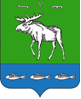 РЕСПУБЛИКА БАШКОРТОСТАНСовет сельского поселенияБала-Четырманский сельсоветмуниципального района Федоровский район453295, с. Бала-Четырман, ул. Советская, 48тел. 2-32-90, 2-32-70